Конспект занятия по развитию речи в средней группе.Тема: «В сказке»Цель: - развитие связной речи;- развитие активного и пассивного словрей;- развитие фонематического восприятия;- развитие мелкой  и общей моторики;- развитие памяти, мышления, внимания.Оборудование: природные материалы: емкости с водой и песком, ил-песок или крупа; замок, звуковые песенки; игрушки-дуб, ягоды, черепаха; картинка Царевны-лягушки, записка.Ход занятия.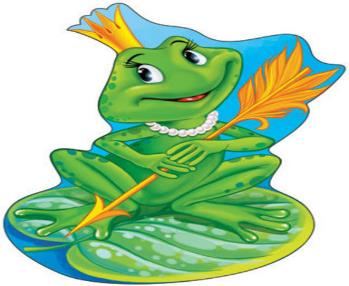 Организационный момент. Воспитатель: здравствуйте, ребята! Какие вы знаете сказки?Сегодня мы побываем в сказке, где нужно красиво и правильно говорить.В мире много сказок –
Грустных и смешных.
И прожить на свете
Нам нельзя без них.
В сказке может все случиться,
Наша сказка впереди
Сказка в двери к нам стучится,
Скажем гостю: “Заходи!”(Перед емкостью с песком стоит замок.)А чтобы в сказку попасть, нужно открыть замок. Воспитатель: я думаю, что ребята мне помогут. Для этого нужно выполнить всем ребятам шифр, повторяем за мной (два хлопка, затем три хлопка, затем еще два). (Убираем замок. Звучит музыка с записью болота. Достаем дерево Дуб, на дубе картинка “Царевна-лягушка”) и записка: “Через царство Царевны-лягушки можно благополучно пройти лишь при условии: все должны стать в лягушками и перепрыгивая друг за другом с кочки на кочку, громко квакать”. Подпись – Болотный Водяной. Воспитатель: сейчас мы, поворачиваясь вокруг себя должны сказать: “Вокруг себя обернусь и лягушкой станем”. (Дети, передвигаясь, перепрыгивают через кочки, квакают и садятся на стульчики)Речка, мошки и трава,
Теплый дождик. Ква-ква-ква.
Я лягушка, я квакушка
Поглядите какова.Наши лягушки умеют не только квакать, но и петь и угадывать разные звуковые песенки (сначала включается музыка и дети угадывают кто или что звучит, затем дети сами изображают песенки,   Например: песенка водички, комарика, мышки, гудит поезд, капелька капает).Воспитатель: ребята, я в болоте увидела какие-то интересные ягоды, но они прячутся в ил, давайте их откопаем. Воспитатель: ребята, какие вы молодцы! Все ягоды достали! Посмотрите, пока вы искали ягоды, к нам пришла черепаха, но ее не видно, так как спрятал  Водяной, надо выполнить его задания и мы снова увидим  черепаху. Сначала нам нужно повторить без ошибки слова, повторяйте за мной: Ба-па, ка-га, са-за, мА-на, би-би, ку-гу, ми-ни.Воспитатель: молодцы, ребята, справились!И черепаха появилась. Благодарит вас за ее спасение!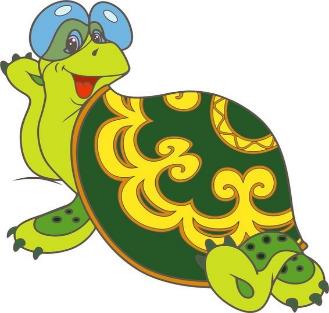 Черепаха рассказала, что Водяной украл Царевну-Лягушку, давайте поможем спасти и ее.Сначала давайте вспомним заклинанье (кто-то из детей вспоминает, помогаем). А затем разгадаем загадки хитрого Водяного:А на этой грядке 
Разыгрались в прятки 
Зеленые хитрецы, 
Молодые... (огурцы).Ну и платье: 
Сплошь иголки, 
Его носят вечно... (ёлки).В яме спит зимою длинной, 
Но чуть солнце станет греть, 
В путь за медом и малиной 
Отправляется... (медведь).Хитрая плутовка, 
Рыжая головка, 
Пушистый хвост-краса. 
Кто же это?.. (лиса)Шубка - иголки, 
Свернётся он - колкий, 
Рукой не возьмёшь. 
Кто это?... (ёж)Воспитатель: ребята, так мы совсем скоро спасем Царевну-Лягушку! Последнее задание! Водяной спрятал всех, кроме нас! Давайте найдем  всех, скажите бывает или не бывает, и почему вы так думаете.Кошка плавает по морю.Поезд пролетел по небу.Лягушата хрюкают.Лев боится всех вокруг.Самолет бежит по рельсам.Итог.Воспитатель: молодцы, ребята! Спасли всех и Царевну-Лягушку. Пора нам возвращаться домой. Но нам опять детками стать, давайте подпрыгнем три раза и станем опять собой!Молодцы! До свидания!